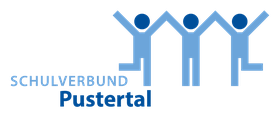 Selbsterklärung Unterfertigte,erklärt, nachstehende FortbildungsveranstaltungVeranstaltungsnummer:Titel:Veranstaltungsort:Kursdatum:von:  bis:  Veranstalter:besucht zu haben.Einheiten:  Online -Modul  PräsenzveranstaltungUnterschrift:Ort, Datum: 